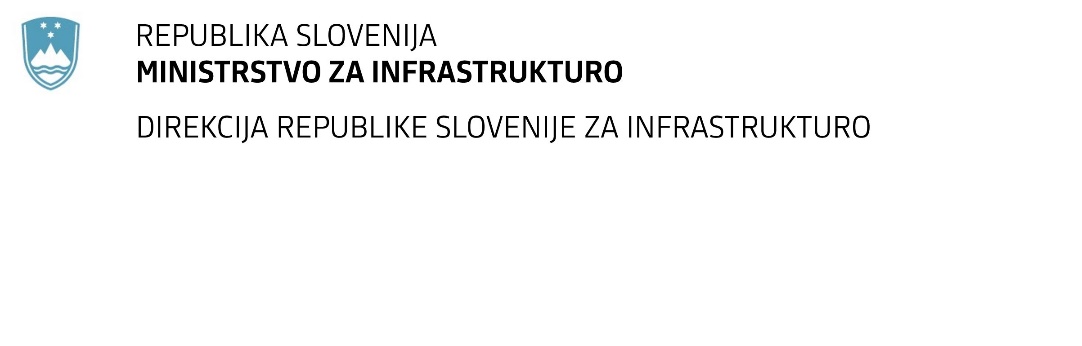 SPREMEMBA RAZPISNE DOKUMENTACIJEza oddajo javnega naročila Obvestilo o spremembi razpisne dokumentacije je objavljeno na "Portalu javnih naročil" in na naročnikovi spletni strani. Na naročnikovi spletni strani je priložen čistopis spremenjenega dokumenta. Obrazložitev sprememb:Spremembe so sestavni del razpisne dokumentacije in jih je potrebno upoštevati pri pripravi ponudbe.Številka:43001-38/2021-02oznaka naročila:A-175/21 G   Datum:10.09.2021MFERAC:2431-21-000243/0Rekonstrukcija reg. ceste R3-744/2346 Štore – Svetina – Laško, od km 0+620 do km 2+123Naročnik objavlja popravljen popis del – Popis del_S1.Popravki so v zavihkih »II-Regionalna cesta«, »II-Pločniki, BUS, priključki JP«, »II-Pobočni jarek«, »II-Cestna razsvetljava« in »II-Vodovod«,